PERANCANGAN DAN  REALISASI SISTEM PENGENDALIAN TEMPERATURE PENDINGIN PADA LAPTOP BERBASIS MIKROKONTROLERDESIGN AND REALIZATION OF THE COOLANT TEMPERATURE CONTROL SYSTEM ON A LAPTOP BASED MICROCONTROLLERT U G A S   A K H I RDisusun dalam rangka memenuhi salah satu persyaratan untuk menyelesaikan Program Studi Strata 1 <<Teknik Elektro>>Disusun oleh :SUKIRMAN YANA MULYADI1105081023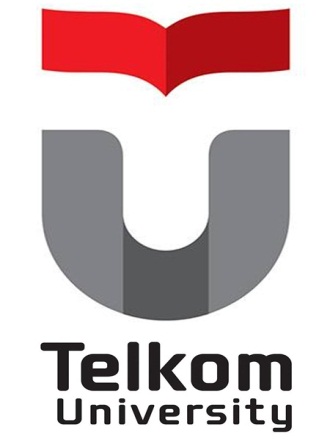 FAKULTAS TEKNIK ELEKTROUNIVERSITAS TELKOMBANDUNG2014